DOI:  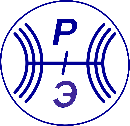 УДК:  	1Статья поступила в редакцию Аннотация. Исследована взаимосвязь между антифазными границами 
(АФГ), антифазными доменами (АФД) и функциональными свойствами 
сплавов системы Ni-Mn-In. Плотность АФГ контролировали с помощью различных термических обработок. Тонкую доменную структуру наблюдали методами просвечивающей электронной микроскопии (ПЭМ), сканирующей просвечивающей электронной микроскопии в темном поле с большим углом (HAADF-STEM) и методом дифракции обратнорассеянных электронов (EBSD). Полученные результаты обсуждаются в контексте возможности моделирования и проектирования материалов с заданными характеристиками и свойствами.Ключевые слова: Финансирование: Автор для переписки: ВведениеЗаключениеПоказано, что морфологию доменов L21 и степень упорядочения 
можно контролировать скоростью охлаждения. Низкая скорость охлаждения способствуют образованию доменов L21 с более высокой степенью порядка 
и с меньшей площадью АФГ. Показано, что АФГ ответственны за различное магнитное, структурное состояние, наблюдаемое в нестехиометрических сплавах Гейслера на основе 
Ni-Mn-In, полученных при разных скоростях охлаждения. Это предполагает новые возможности для управления магнито- и термоуправляемыми эффектами (эффект памяти формы, магнитоуправляемая память формы, магнито- и эластокалорический эффект) этой системы путем контролируемого получения образцов с дефектами АФГ и различными объёмами АФД.Финансирование: ЛитератураДля цитирования:DOI: The paper was received Abstract. Key words: Financing: Corresponding author: ReferencesFor citation:Информация обязательная для заполненияНазвание раздела, в который может быть помещена статья:  Научная специальность ВАК: Информация об авторах(если авторов несколько, то нужно скопировать поля и вставить ниже с сохранением форматирования)ФИО: Должность: 
Научная степень: 
ППО: Организация: 
Город: Страна: 	Коды автора в системах научного цитирования:SPIN: Web of Science Researcher ID: ORCID: Scopus ID: ФИО: Должность: 
Научная степень: 
ППО: Организация: 
Город: Страна: Коды автора в системах научного цитирования:SPIN: Web of Science Researcher ID: ORCID: Scopus ID: ФИО: Должность: 
Научная степень: 
ППО: Организация: 
Город: Страна: Коды автора в системах научного цитирования:SPIN: Web of Science Researcher ID: ORCID:  Scopus ID: ФИО: Должность: 
Научная степень: 
ППО: Организация: 
Город: Страна: Коды автора в системах научного цитирования:SPIN: Web of Science Researcher ID: ORCID: Scopus ID: ФИО: Должность: 
Научная степень: 
ППО: Организация: 
Город: Страна: Коды автора в системах научного цитирования:SPIN: Web of Science Researcher ID: ORCID: Scopus ID: ФИО: КузнецоваДолжность: Старший научный сотрудник Научная степень: Кандидат физ.-мат. наук ППО: Аспирант, Соискатель, Докторант, Студент, Доцент, Доктор наук, Профессор, Академик, Член-корреспондент РАН, МагистрантОрганизация: ФГБУН Институт радиотехники и электроники имени В.А. Котельникова РАН Город: МоскваСтрана: РоссияКоды автора в системах научного цитирования:SPIN: 0000-0000Web of Science Researcher ID: 0-0000-0000ORCID: 0000-0002-1530-6091Scopus ID: 00000000000Прокунин Алексей Витальевич ORCID 0000-0002-3073-6591Данилов 0000-0002-1530-6091